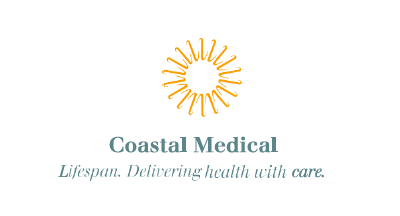 Coastal Medical Position DescriptionCompany:		Coastal Medical, Inc.Title:			Registered NurseReports To:		Office Manager/ Physician Supervises:		N/AJob Summary:	The office nurse, under the supervision of the Office Manager, is responsible for assisting in the delivery of health care and patient care management.Essential Functions of the Position (Illustrative Examples Included)Acts as liaison between provider and patient.Triages all medical calls.The ability to perform immunizations and assists and provides other patient care services as directed by the physiciansRefills prescriptions as directed by provider and documents the refillAssist with procedures utilizing aseptic technique and application of minor dressingsCommunicates plan of care to patients as directed by provider, including test results, scheduling of specialized tests, setting up home therapies for patient use and other patient educationCommunicates restocking needs to appropriate personnel in a timely mannerActs as a referral and teaching model for medical assistantsFacilities communication between nursing and front desk staff for optimal patient careAssists the provider in emergency situationChecks expiration dates on all samples and formulas at regular intervalsChecks expiration dates on the emergency cart, making sure supplies are replenishedFollows OSHA and safety requirementsAttends required meetings and participates on PCMH teams as requestedMaintains a professional and positive attitude with interacting with patients and other staff membersVaccine ManagementComplies with federal and local confidentiality laws, including HIPAA, ensuring patient privacyAdheres to Coastal Medical guidelines and policies for protecting patients’ demographic, clinical and financial informationPerforms other job-related duties as assignedEducation and ExperienceRN standards according to ANACurrent Rhode Island Nurse LicenseKnowledge, Skills and Ability Capacity to collaborate with colleagues and teammates as necessary to ensure quality workAbility to foster a cooperative work environmentAbility to organize, prioritize and schedule work assignmentsAbility to multi-task and operate under pressure with the skills to think critically and problem solveExcellent interpersonal and communication skills (both verbal and written) with the capability to effectively communicate with employees, patients, providers, insurance companies, etc.Must be committed to providing superior customer service to all Must be flexible and receptive to change with the ability to learn quickly and retain new informationAbility to use technology with proficiency in Microsoft Office applications such as: Outlook, Excel and Word, eCWDetail and process orientated with a focus on accuracy and efficiencyPhysical Effort and DexteritySit and stand for prolonged periods of timeWork and move among all departments of Coastal Medical groupExcellent hand/eye coordinationLift up to [15] poundsManual dexterity to operate a personal computer or laptop as well as standard office machines and equipment as it pertains to one’s positionAbility to perform work of medium-to- heavy demand, which includes tending to patients with mobility limitations.Will work with blood or blood- borne pathogens and will require OSHA training.Visual Acuity, Hearing and SpeakingCapability to transfer information from original source to paper, computer, telephone and in person*This position description does not list all duties of the position.  The employee may be asked by his or her supervisor, manager, or director to perform other duties.  The employee will be evaluated in part based on the performance of the tasks contained herein.  SignaturesManager: __________________________________________     Date:  __________________Human Resources: ___________________________________     Date: __________________ Employee signature below constitutes employee's understanding of the requirements, essential functions and duties of the position. Employee Name: _____________________________________________   (Please Print)Employee Signature: __________________________________________   Date: __________________